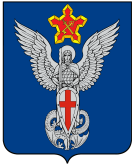 Ерзовская городская ДумаГородищенского муниципального районаВолгоградской области403010, Волгоградская область, Городищенский район, р.п. Ерзовка, ул. Мелиоративная 2,      тел. (84468) 4-78-78 тел/факс: (84468) 4-79-15РЕШЕНИЕот 20 ноября 2014 года                                 № 10/8О внесении изменений и дополненийВ Правила землепользования и застройки Ерзовского городского поселения В соответствии с заключением о результатах публичных слушаний по вопросу внесения изменений и дополнений в Правила землепользования и застройки Ерзовского городского поселения, состоявшихся 23 октября 2014 года, Ерзовская городская Дума РЕШИЛА:1. Внести изменения и дополнения в Правила землепользования и застройки Ерзовского городского поселения (Приложение 1).2. Настоящее решение подлежит официальному обнародованию в установленном порядке.Заместитель председателя Ерзовской городской Думы                                                                               Т.В. Нихаенко                     Глава Ерзовского городского поселения                                                                                           А.А. КурнаковПриложение № 1к решению Ерзовской городской Думы № 10/8 от 20.11.2014г.НОВАЯ РЕДАКЦИЯ ИЗМЕНЕННЫХ ПОЛОЖЕНИЙ В ПРАВИЛА  ЗЕМЛЕПОЛЬЗОВАНИЯ И ЗАСТРОЙКИ ЕРЗОВСКОГО ГОРОДСКОГО ПОСЕЛЕНИЯ ГОРОДИЩЕНСКОГО МУНИЦИПАЛЬНОГО РАЙОНА ВОЛГОГРАДСКОЙ ОБЛАСТИ, ПРИНЯТОГО РЕШЕНИЕМ ЕРЗОВСКОЙ ГОРОДСКОЙ ДУМЫ ОТ 20 ДЕКАБРЯ 2012 ГОДА №15/1  Раздел 2. Градостроительное зонирование и градостроительные регламентыГлава 7. Виды разрешенного использования земельных участков и объектов капитального строительства, предельные размеры земельных участков и предельные параметры разрешенного строительства, реконструкции объектов капитального строительства по территориальным зонам Статья 30. Жилые зоны (Ж)1. Зона застройки индивидуальными жилыми домами (Ж1)1) цели выделения зоны:а) развитие на основе существующих и вновь осваиваемых территорий малоэтажной жилой застройки;б) развитие сферы социального и культурно-бытового обслуживания, обеспечивающей потребности жителей указанных территорий в соответствующих среде формах;в) создание условий для размещения необходимых объектов инженерной и транспортной инфраструктуры.2) основные и условно разрешенные виды использования земельных участков и объектов капитального строительства:(*) – объекты указанных видов использования могут размещаться только на земельных участках, примыкающих к красным линиям улиц и дорог всех типов, являющихся территориями общего пользования; 3) предельные размеры земельных участков и предельные параметры разрешенного строительства, реконструкции объектов капитального строительства: а) минимально допустимая площадь земельного участка для размещения индивидуального жилого дома – 300 кв. метров;б) максимально допустимая площадь земельного участка для размещения индивидуального жилого дома – 1500 кв. метров;в) минимально допустимая площадь земельного участка для ведения личного подсобного хозяйства – 600 кв. метров;г) максимально допустимая площадь земельного участка для размещения усадебного жилого дома на участке для ведения личного подсобного хозяйства – 5000 кв. метров;д) минимально допустимая площадь земельного участка для размещения многоквартирного блокированного жилого дома – 400 кв. метров;е) максимально допустимая площадь земельного участка для размещения многоквартирного блокированного жилого дома – 1200 кв. метров;ж) минимальная ширина вдоль фронта улицы – 10 метров;з) предельное количество этажей — 3 шт.;и) максимальная высота объектов капитального строительства — 12 метров;к) минимальные отступы стен зданий от границ сопряженных земельных участков – в соответствии с действующими техническими регламентами, но не менее 3 метров, за исключением блокированной застройки;л) максимальная общая площадь объектов капитального строительства нежилого назначения – 200 кв. метров; м) минимальные размеры озелененной территории земельных участков – в соответствии с частью 4 статьи 28;н) минимальное количество машино-мест для хранения индивидуального автотранспорта на территории земельных участков – в соответствии с частью 8 статьи 28; о) максимальный процент застройки в границах земельного участка – 60 %;4) предельные параметры земельных участков и объектов капитального строительства: а) минимальная площадь земельного участка — 2000 кв. метров;б) максимальная площадь земельного участка — 10000 кв. метров;в) минимальные отступы стен объектов капитального строительства от границ сопряженных земельных участков – в соответствии с действующими техническими регламентами, но не менее 3 метров, за исключением блокированной застройки;г) минимальные размеры озелененной территории земельных участков - в соответствии с частью 4 статьи 28;д) минимальное количество машино-мест для хранения индивидуального автотранспорта на территории земельных участков - в соответствии с частью 8 статьи 28;е) максимальный процент застройки в границах земельного участка – 80 %.2. Зона застройки малоэтажными многоквартирными жилыми домами (Ж2) 1) цели выделения зоны:а) развитие на основе существующих и вновь осваиваемых территорий жилой застройки зон комфортного жилья, включающих многоквартирные блокированные жилые дома (малоэтажные многоквартирные с самостоятельными входами в жилые единицы – блоки), многоквартирные жилые дома (с самостоятельными входами в жилые единицы – секции); б) развитие сферы социального и культурно-бытового обслуживания, обеспечивающей потребности жителей указанных территорий в соответствующих среде формах;в) создание условий для размещения необходимых объектов инженерной и транспортной инфраструктуры.2) основные и условно разрешенные виды использования земельных участков и объектов капитального строительства: (*) – объекты указанных видов использования могут размещаться только на земельных участках, примыкающих к красным линиям улиц и дорог всех типов, являющихся территориями общего пользования; 3) предельные размеры земельных участков и предельные параметры разрешенного строительства, реконструкции объектов капитального строительства:а) минимально допустимая площадь земельного участка для размещения многоквартирного жилого дома – 1200 кв. метров;б) максимально допустимая площадь земельного участка для размещения многоквартирного жилого дома – 4000 кв. метров;в) минимально допустимая площадь земельного участка для размещения многоквартирного блокированного жилого дома – 400 кв. метров;г) максимально допустимая площадь земельного участка для размещения многоквартирного блокированного жилого дома – 1200 кв. метров;д) минимальная ширина вдоль фронта улицы малоэтажного многоквартирного жилого дома – 30 метров;е) минимальная ширина вдоль фронта улицы земельного участка блокированного жилого дома – 12 метров;ж) предельное количество этажей – 4;з) максимальная высота объектов капитального строительства – 18 метров;и) минимальные отступы стен объектов капитального строительства от границ сопряженных земельных участков – в соответствии с действующими техническими регламентами, но не менее 3 метров, за исключением блокированной застройки;к) максимальная общая площадь объектов капитального строительства нежилого назначения на территории земельных участков – 600 кв. метров;л) минимальные размеры озелененной территории земельных участков – в соответствии с частью 4 статьи 28;м) минимальное количество машино-мест для хранения индивидуального автотранспорта на территории земельных участков – в соответствии с частью 8 статьи 28;н) максимальный процент застройки в границах земельного участка – 60 %.3. Зона застройки объектами дошкольного, начального и среднего общего образования (Ж3)1) цели выделения зоны:а) создание условий для формирования специализированной зоны для размещения объектов дошкольного, начального и среднего общего образования;б) сохранение и развитие указанных объектов на основе существующих и вновь формируемых секторов специализированной зоны; 2) основные и условно разрешенные виды использования земельных участков и объектов капитального строительства: 3) предельные размеры земельных участков и предельные параметры разрешенного строительства, реконструкции объектов капитального строительства: а) минимально допустимая площадь земельного участка для размещения объектов дошкольного образования — 1000 кв.метров;б) максимально допустимая площадь земельного участка для размещения объектов дошкольного образования — 11000 кв.метров;в) минимально допустимая площадь земельного участка для размещения объектов начального и среднего общего (школьного) образования — 2500 кв.метров;г) максимально допустимая площадь земельного участка для размещения объектов начального и среднего общего (школьного) образования — 25000 кв.метров;д) предельное количество этажей:- объектов дошкольного образования — 2 шт.,- объектов среднего (полного) школьного образования — 3 шт;е) максимальная высота объектов капитального строительства – ;ж) минимальные отступы стен объектов капитального строительства от границ сопряженных земельных участков – в соответствии с действующими техническими регламентами, но не менее , за исключением блокированной застройки;з) минимальные размеры озелененной территории земельных участков в соответствии с частью 4 статьи 28;и) минимальное количество машино-мест для хранения индивидуального автотранспорта на территории земельных участков - в соответствии с частью 8 статьи 28;к) максимальный процент застройки в границах земельного участка – 50%.№п/пНаименование вида использованияОсновные виды разрешенного использования1Для размещения индивидуального жилого дома (индивидуальных жилых домов) 2Для размещения усадебного жилого дома (с возможностью ведения личного подсобного хозяйства )3Для размещения объектов жилищно-эксплуатационных служб(*)4Для размещения объектов торговли(*)5Для размещения объектов общественного питания(*)6Для размещения объектов бытового обслуживания(*)7Для размещения амбулаторно-поликлинических учреждений(*)8Для размещения ветеринарных поликлиник, станций без содержания животных(*)9Для размещения финансово-кредитных объектов(*)10Для размещения объектов страхования(*)11Для размещения объектов пенсионного обеспечения(*)12Для размещения объектов связи и телекоммуникаций(*)13Для размещения садов, скверов, бульваров  14Для размещения линейных объектов15Для размещения водопроводных станций (водозаборные и очистные сооружения)16Для размещения гидротехнических сооружений17Для размещения водопроводных насосных станций, водонапорных башен, водомерных узлов, водозаборных скважинУсловно разрешенные виды использования1Для размещения многоквартирного блокированного жилого дома (многоквартирных блокированных жилых домов)2Для размещения объектов социального обеспечения(*)3Для размещения объектов культуры и искусства, связанных с обслуживанием населения (библиотеки, музыкальные, художественные школы и другие подобные объекты)(*)4Для размещения административно-управленческих и общественных объектов(*)5Для размещения объектов местного самоуправления и некоммерческих организаций (ТСЖ, ТОС и т.п.)6Для размещения объектов связи и телекоммуникаций(*)7Для размещения площадок для сбора мусора(*)8Для размещения площадок для детей, отдыха, спортивных занятий(*)№п/пНаименование вида использованияОсновные виды разрешенного использования1Для размещения малоэтажного многоквартирного жилого дома (малоэтажных многоквартирных жилых домов)2Для размещения объектов жилищно-эксплуатационных служб3Для размещения объектов торговли(*)4Для размещения объектов общественного питания(*)5Для размещения объектов бытового обслуживания(*)6Для размещения амбулаторно-поликлинических учреждений(*)7Для размещения ветеринарных поликлиник, станций без содержания животных. (*)8Для размещения финансово-кредитных объектов(*)9Для размещения объектов страхования(*)10Для размещения объектов пенсионного обеспечения(*)11Для размещения садов, скверов, бульваровУсловно разрешенные виды использования1Для размещения объектов социального обеспечения(*)2Для размещения объектов культуры и искусства, связанных с обслуживанием населения (библиотеки, музыкальные, художественные школы и другие подобные объекты)(*)3Для размещения административно-управленческих и общественных объектов(*)4Для размещения объектов местного самоуправления и некоммерческих организаций (ТСЖ, ТОС и т.п.)5Для размещения коммерческих объектов, связанных с обслуживанием населения (нотариальные конторы, ломбарды, юридические консультации, агентства недвижимости, туристические агентства, дискотеки и другие подобные объекты. (*)6Для размещения стоянок с гаражами боксового типа7Для размещения объектов связи и телекоммуникаций(*)8Для размещения площадок для сбора мусора(*)9Для размещения площадок для детей, отдыха, спортивных занятий(*)№п/пНаименование вида использованияОсновные виды разрешенного использования1Для размещения объектов дошкольного, начального и среднего общего образования